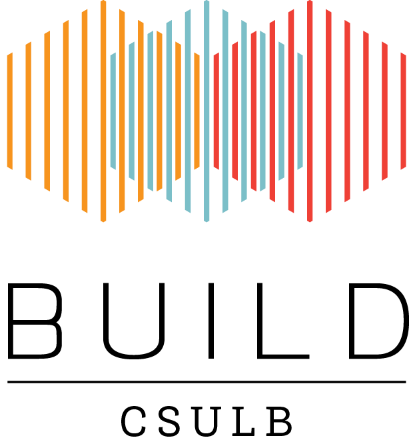 BUILD Biomolecular Binding Detection in Real-time using Quartz Crystal Microbalance (QCM) and Surface Plasma Resonance (SPR)RegistrationPlease complete, sign and return this form to Jesus A. Reyes (Jesus.Reyes@csulb.edu) to register for the Dissecting Microscope/Embryogenic workshopRegistration form must be received by Monday July 31st 2017.  Confirmation of registration will be sent by email.I hereby register for the Biomolecular Binding Detection workshop, August 4th 2017 from 10-3pmFULL NAME           Title ____________First Name ___________________________________________________________________Last Name ___________________________________________________________________        Suffix _____________ADDRESSStreet Address 1 ______________________________________________________________Street Address 2 ______________________________________________________________                    City ______________________________________________________________                   State ______________             Zip code _______________    E-Mail Address _____________________________________________________________    Phone Number _____________________________________________________________         Fax Number _____________________________________________________________DRIVING DIRECTIONS AND PARKING INFORMATIONPlease check the website (http://www.csulb.edu/maps/) for directions.Please check the website (http://www.foundation.csulb.edu/departments/property/documents/parklot.htm or http://daf.csulb.edu/offices/ppfm/parking/) for parking.Please complete and return this form by email (subject: Biomolecular binding detection Workshop summer 2017)  to:  jesus.reyes@csulb.edu  Checks payable to:CSULBQuestionsJesus A. ReyesJesus.Reyes@csulb.edu CSULB BUILD ProgramCalifornia State University Long Beach1250 Bellflower Blvd, Long Beach, CA 90840-4501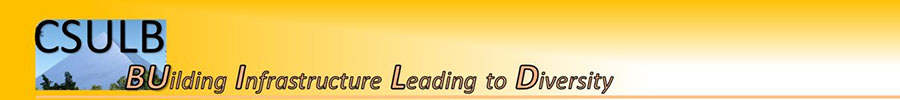 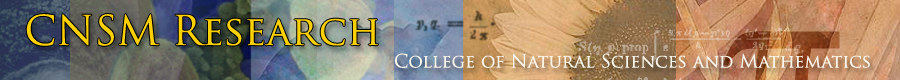 NameSignatureDate